Français I								Nom _________________________Noel IPAInterpretive ListeningWatch the video and answer the questions in English. Trotro fait de la luge  (http://www.youtube.com/watch?v=_Ol1uMeLVCc )1. What does Trotro think is beautiful? ________________________________2. Trotro says, “Je vais essayer d’attraper un flocon de neige.”  What do you think a flocon de neige is ?	___________________________ 3. Why does Trotro decide to make a snowball? ________________________________________________4. Trotro says that the snow is “doux comme du coton.”  What do you think doux means? ______________5. What else does he say about his snowball, before he throws it? ____________________________________6. Trotro says,  « Pour se réchauffer, il faut mettre ses mouffles. »  What are mouffles ? ____________________7. What does Trotro tell his teddy bear they are going to do next? _______________________________________8. Trotro says, “C’est rigolo de marcher dans la neige.” What does he think it is fun to do? _________________________9. What does Trotro ask his teddy bear before putting him in his pocket? _______________________________________10. What does Lili ask Trotro if she can do? _______________________________________________________________11. What does he ask her to help him do? ________________________________________________________________12. What is the first thing Trotro says when they get to the top of the hill? ______________________________________11. What does Lili say they can do next? _________________________________________________________________12. Trotro asks Lili if she’s afraid to go fast.  What is her response? ____________________________________________13. What do you think Trotro will do differently the next time he goes sledding?  Support your answer with information from the video. _______________________________________________________________________________________________________________________________________________________________________________________Interpersonal CommunicationDirections:1. You and your partner each have 8 pictures showing Noel celebrations.  Take turns describing the pictures in order to decide whether you have the same picture (même) or a different (different) picture for each number. 2. Make sure to use complete sentences and to be as descriptive as possible.  Include information about what the people in the picture are doing rather than just naming things that you see. 3.  Ask your partner lots of questions so that you’re confident about your answers!4.  Write D for différent or M for même for each picture below.	1. ___ 2. ___ 3. ___ 4. ___ 5. ___ 6. ___ 7. ___ 8. ___Partenaire APartenaire BPresentational WritingImagine that you are spending a year in Chamonix, France as an exchange student. Your parents are curious about how the holidays are celebrated there.  Write an e-mail (on loose-leaf) in which you include the following information:How French people decorate their homes for ChristmasWhat people do on Christmas Eve and Christmas DayWhat imaginary characters are associated with Christmas in France.What people do outside in the winter (Chamonix is in the Alps.)Use words like et, mais, ou, aussi, and parce que to organize your e-mail. Your e-mail should be at least 150 words long.Interpretive Reading(http://www.fete-enfants.com/noel-enfants/noel-en-europe.htm)A. Key Word Recognition. Find the French words/phrases that best express the meanings of the following English words/phrases. Santa comes____________________________They (people) celebrate __________________They (people) eat _______________________A donkey ______________________________A Christmas tree ________________________The Wise Men__________________________Toys __________________________________Stocking _______________________________Shoes _________________________________In the north ____________________________Easter ________________________________B. What is the main idea of this article? Answer in English.____________________________________________________________________________________________________________________________________________________________________________________________________C. Supporting details1. Check each detail that is mentioned in the article (not all are included).2. Fill in the information that is given for each detail you have checked.  Write in English.France___How Santa travels _____________________________________________________________________Where he leaves gifts __________________________________________________________________How people decorate their trees__________________________________________________________What people eat ___________________________________________________________________England___Who brings gifts______________________________________________________________________Where he puts them______________________________________________________________________What people eat___________________________________________________________________Spain___How Santa travels______________________________________________________________________Where the gifts are placed______________________________________________________________________What people eat___________________________________________________________________Belgium___Who brings gifts______________________________________________________________________When people eat their holiday meal___________________________________________________________________What people eat___________________________________________________________________Germany___The Christmas tradition that comes from Germany________________________________________________________When this tradition began______________________________________________________________________Who brings the gifts______________________________________________________________________How he travels_____________________________________________________________________What people eat __________________________________________________________________Italy___Who brings the gifts_____________________________________________________________________When the gifts are given_____________________________________________________________________What people eat__________________________________________________________________Greece___Who brings the gifts_____________________________________________________________________When the gifts are brought_____________________________________________________________________What people eat _____________________________________________________________________What children do __________________________________________________________________D. Guessing meaning from context. Find the underlined words/phrases and write what you think they mean in English. The information in parenthesis tells you which section the word appears in. On ne fête pas Noël de la même façon dans tous les pays. (intro) __________________________________il n'y a pas de Noël sans dinde (England) __________________________________On fête la naissance de Jésus-Christ. (Spain) __________________________________La fête de Noël dure 3 jours, du 24 au 26 décembre (Italy) __________________________________E. InferenceAnswer the following questions in English, giving as much information as possible to support your response. 1. Why do you think that holiday gifts are exchanged on several different dates? ____________________________________________________________________________________________________________________________________________________________________________________________________________________2. Which country would you most like to visit during the holidays?  Why? ____________________________________________________________________________________________________________________________________________________________________________________________________________________F. Comparing Cultural Perspectives. Answer the following questions in English. 1. Which countries most influenced American holiday celebrations? In what way?  Why do you think this is so?  ____________________________________________________________________________________________________________________________________________________________________________________________________________________________________________________________________________________________________________________________________________________________________________________________________________________________________________________________________________________________________________________________________________________________________________________________________________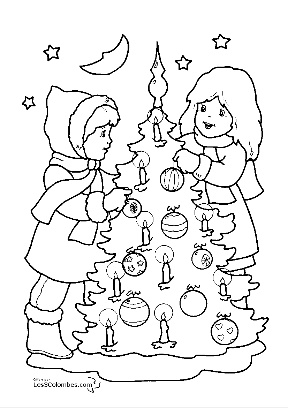 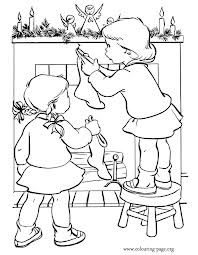 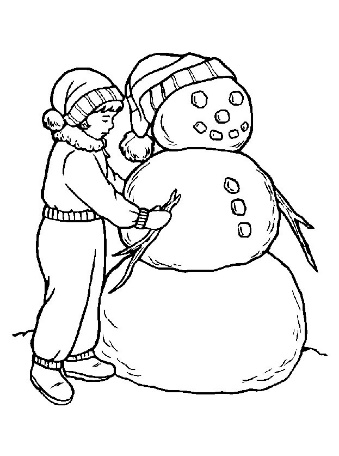 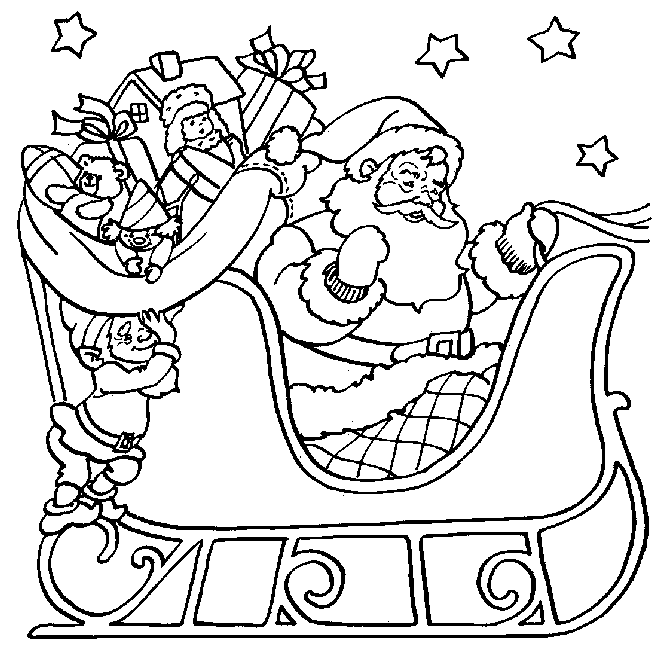 1.2.3.4.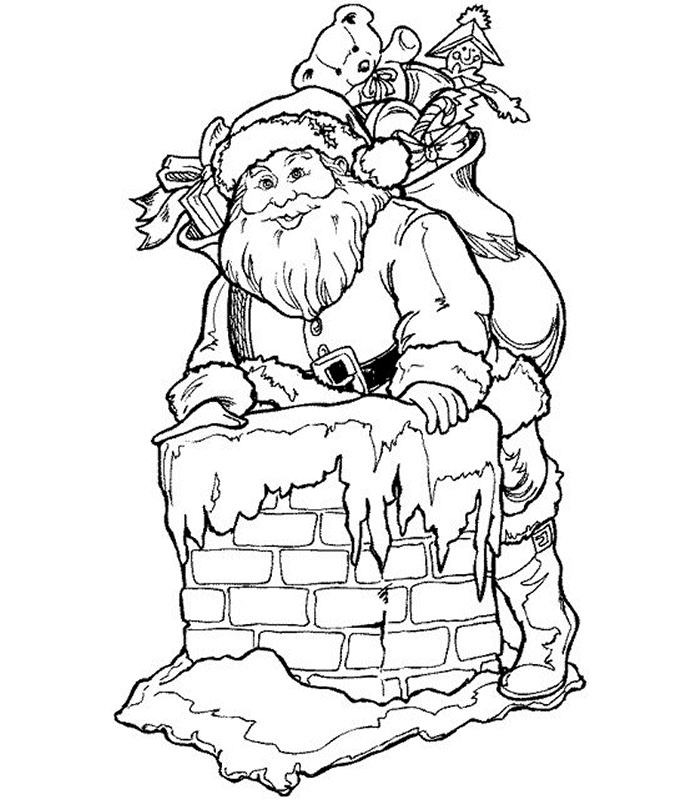 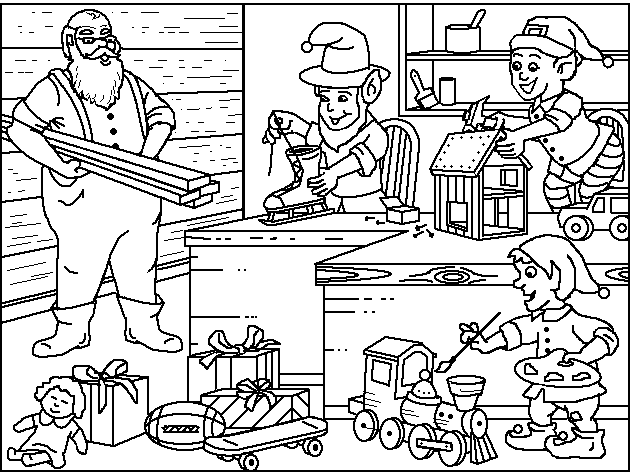 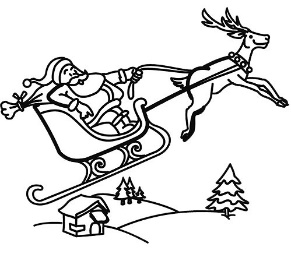 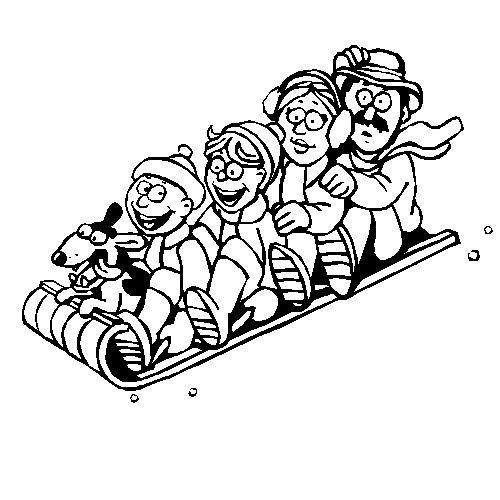 5.6.7.8. 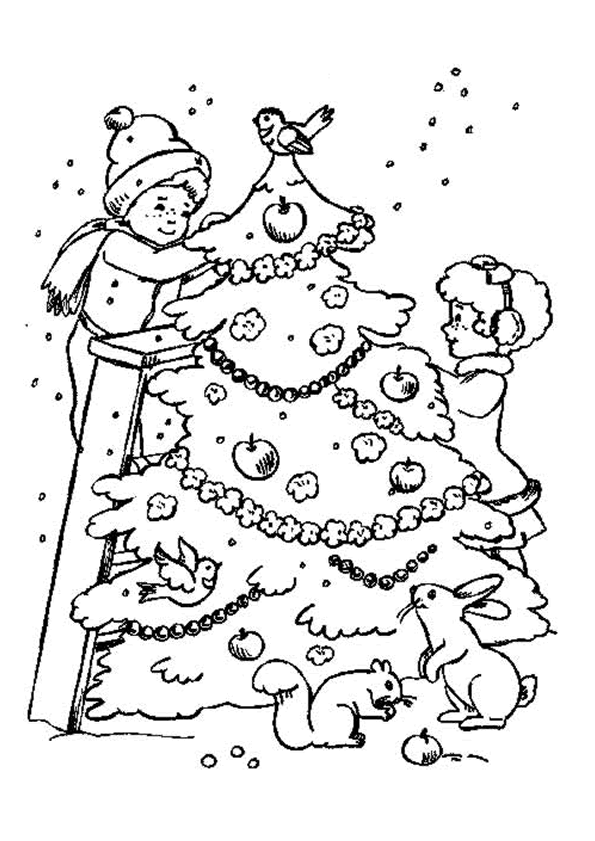 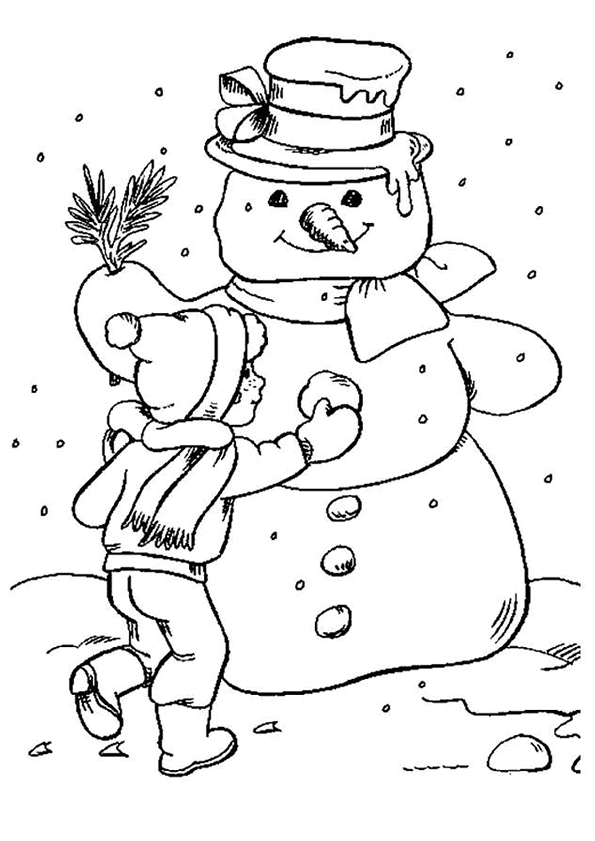 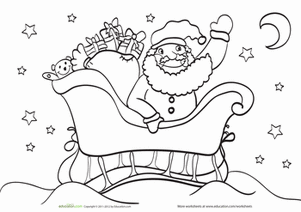 1.2.3.4.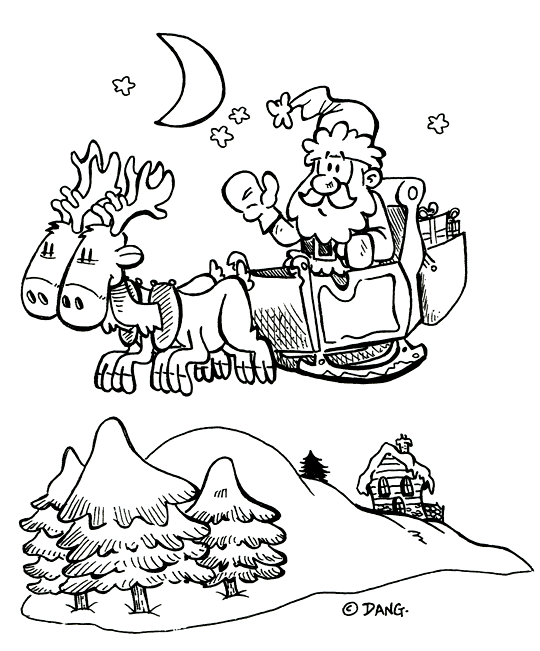 5.6.7.8. 